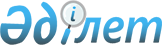 О внесении изменений в решение Мугалжарского районного маслихата от 8 января 2024 года № 156 "Об утверждении бюджета Енбекского сельского округа на 2024-2026 годы"Решение Мугалжарского районного маслихата Актюбинской области от 12 апреля 2024 года № 190
      Мугалжарский районный маслихат РЕШИЛ:
      1. Внести в решение Мугалжарского районного маслихата "Об утверждении бюджета Енбекского сельского округа на 2024-2026 годы" от 8 января 2024 года № 156 следующие изменения:
      пункт 1 изложить в новой редакции:
      "1. Утвердить бюджет Енбекского сельского округа на 2024-2026 годы согласно приложениям 1, 2 и 3 соответственно, в том числе на 2024 год в следующих объемах:
      1) доходы – 106 226 тысяч тенге:
      налоговые поступления – 8 383 тысяч тенге;
      неналоговые поступления – 0 тенге;
      поступления от продажи основного капитала – 5 563 тысяч тенге;
      поступления трансфертов – 92 280 тысяч тенге;
      2) затраты – 106 548 тысяч тенге:
      3) чистое бюджетное кредитование – 0 тенге:
      бюджетные кредиты – 0 тенге;
      погашение бюджетных кредитов – 0 тенге; 
      4) сальдо по операциям с финансовыми активами – 0 тенге:
      приобретение финансовых активов – 0 тенге;
      поступление от продажи финансовых активов государства – 0 тенге;
      5) дефицит (профицит) бюджета– -322 тысяч тенге;
      6) финансирование дефицита (использование профицита) бюджета– 322 тысяч тенге:
      поступление займов – 0 тенге;
      погашение займов – 0 тенге;
      используемые остатки бюджетных средств – 322 тысяч тенге.";
      приложение 1 к указанному решению изложить в новой редакции согласно приложению к настоящему решению.
      2. Настоящее решение вводится в действие с 1 января 2024 года. Бюджет Енбекского сельского округа на 2024 год
					© 2012. РГП на ПХВ «Институт законодательства и правовой информации Республики Казахстан» Министерства юстиции Республики Казахстан
				
      Председатель Мугалжарского районного маслихата 

Кадралин Б.
Приложение к решению 
Мугалжарского районного 
маслихата от 12 апреля 2024 
года № 190Приложение 1 к решению 
Мугалжарского районного 
маслихата от 8 января 2024 года 
№ 156
категория
категория
категория
категория
сумма (тысяч тенге)
класс
класс
класс
сумма (тысяч тенге)
подкласс
подкласс
сумма (тысяч тенге)
наименование
сумма (тысяч тенге)
1. ДОХОДЫ
106 226
1
НАЛОГОВЫЕ ПОСТУПЛЕНИЯ
8 383
01
Подоходный налог
1 729
2
Индивидуальный подоходный налог
1 729
04
Налоги на собственность
4 603
1
Налоги на имущество
162
3
Земельный налог
11
4
Налог на транспортные средства
4 261
5
Единый земельный налог
169
05
Внутренние налоги на товары, работы и услуги
2 051
3
Поступления за использование природных и других ресурсов
2 051
3
Поступления от продажи основного капитала
5 563
01
Продажа государственного имущества,закрепленного за государственными учреждениями
231
1
Продажа государственного имущества,закрепленного за государственными учреждениями
231
03
Продажа земли и нематериальных активов
5 332
1
Продажа земли
855
2
Продажа нематериальных активов
4 477
4
Поступления трансфертов
92 280
02
Трансферты, из вышестоящих органов государственного управления
92 280
3
Трансферты из районного (города областного значения) бюджета
92 280
функциональная группа
функциональная группа
функциональная группа
функциональная группа
функциональная группа
сумма (тысяч тенге)
функциональная подгруппа
функциональная подгруппа
функциональная подгруппа
функциональная подгруппа
сумма (тысяч тенге)
администратор бюджетных программ
администратор бюджетных программ
администратор бюджетных программ
сумма (тысяч тенге)
программа
программа
сумма (тысяч тенге)
наименование
сумма (тысяч тенге)
ІІ. ЗАТРАТЫ
106 548
01
Государственные услуги общего характера
35 709,8
1
Представительные, исполнительные и другие органы, выполняющие общие функции государственного управления
35 709,8
124
Аппарат акима города районного значения, села, поселка, сельского округа
35 709,8
001
Услуги по обеспечению деятельности акима города районного значения, села, поселка, сельского округа
34 121,8
022
Капитальные расходы государственного органа
1 588
07
Жилищно-коммунальное хозяйство
52 619
3
Благоустройство населенных пунктов
52 619
124
Аппарат акима города районного значения, села, поселка, сельского округа
52 619
008
Освещение улиц в населенных пунктах
35 000
011
Благоустройство и озеленение населенных пунктов
17 619
12
Транспорт и коммуникации
10 219
1
Автомобильный транспорт
10 219
124
Аппарат акима города районного значения, села, поселка, сельского округа
10 219
013
Обеспечение функционирования автомобильных дорог в городах районного значения, селах, поселках, сельских округах
10 219
13
Прочие
8 000
9
Прочие
8 000
124
Аппарат акима города районного значения, села, поселка, сельского округа
8 000
040
Реализация мероприятий для решения вопросов обустройства населенных пунктов в реализацию мер по содействию экономическому развитию регионов в рамках Государственной программы развития регионов до 2025 года
8 000
15
Трансферты
0,2
1
Трансферты
0,2
124
Аппарат акима города районного значения, села,поселка, сельского округа
0,2
048
Возврат неиспользованных (недоиспользованных) целевых трансфертов
0,2
V. Дефицит (профицит) бюджета
-322
VI. Финансирование дефицита (использование профицита) бюджета
322 
8
Используемые остатки бюджетных средств
322 
01
Остатки бюджетных средств
322 
1
Свободные остатки бюджетных средств
322 
01
Свободные остатки бюджетных средств
322